The Roller TamerPRODUCT INFORMATION:The Roller Tamer allows anyone, regardless of skill level, toquickly, easily, and properly rebuild cutting unit rollers without causing damage to the roller and without the headaches and frustration normally associated with this task.   This “patent pending” devise will assist with most types of rollers presently and formerly manufactured for the turf industry including water-pump  bearing  style  rollers,  tapered  roller  bearing type, gang mower, basket rollers and others.  See “How to Order” starting on page  2.“Every bench should have one.”Check out videos at:  www.turfprideusa.com & www.therollertamer.com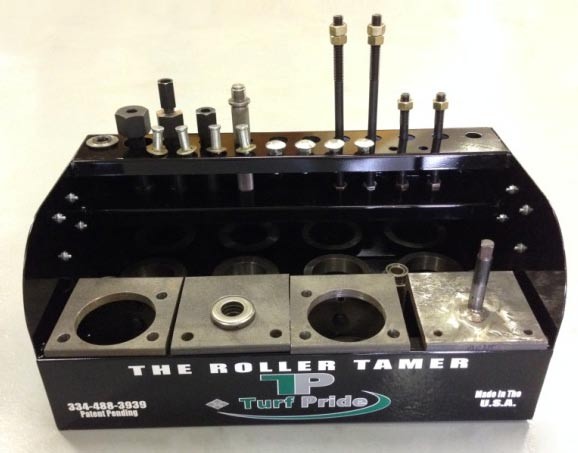 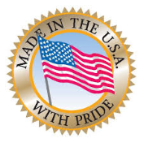 The Roller TamerHOW TO ORDER:Must begin with the purchase of the Base Unit part number RT-500Select from the Primary Kit list, based on the manufacturer of the majority of the rollers to be serviced in a fleet or facility.Once the selection of a Primary Kit is made, Add Ons to service other makes and models can be made, if needed.First, Select Base Unit Part # RT-500                                                    The Roller TamerNext, Select One Primary Kit:JACOBSEN PRIMARY KITAlso Services John Deere, a John Deere Primary Kit is available.Tool Box Available – see page 12                          The Roller TamerJacobsen Kit Add-OnsThe Roller TamerTORO PRIMARY KIT**Includes Toro Sidewinder                                                        Models 3500-4500-4700                                        The Roller TamerToro Kit Add-OnsThe Roller TamerJOHN DEERE PRIMARY KITThe Roller TamerJohn Deere Kit Add-OnsThe Roller TamerTRU-TURF PRIMARY KITThe Roller TamerThe Roller Tamer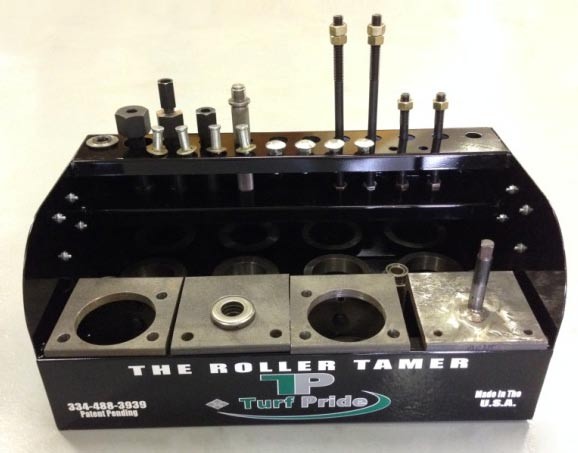 The Roller TamerRT-181 Press Attachment:  allows you to press most shafts out during disAssy, press water-pump bearings in, and press seals in.RT-153 Collet: extracts the outer race (sleeve) of water-pump bearings that have deteriorated to the point where only the stub was removed, leaving the sleeve behind.RT-030 Collet: extracts the 503378 tapered bearing cups from Jacobsen rollers with the small tapered roller bearings.RT-154 Collet: extracts the outer bearing race of bearings found in the short rollers on Toro 4500/4700/3500/4300 decks. The RT-152 Collet which is included with the model A will also remove all but the most severely worn of these races.RT-155 Adapter: threads into any shaft or water-pump bearing having a 3/8-24 (fine thread) female threaded end. This adapter is most commonly used to pull the shaft/bearing from Tru-Turf  rollers.RT-108 WP Puller/Driver:  extracts water-pump bearings that either have a hole thru the side of the stub or no hole. This is also the installation tool which can be used to drive the bearing in conjunction with the RT-113 Handle pressed in using the RT-181 Press Attachment. To extract a water-pump bearing having a 3/8-24 threaded end use RT-155 Adapter.RT-112 Toro Brg/Seal Installer: Use this pair to install bearings and seals in Toro “3rd Gen” rollers which are identified by the 1” stainless steel nut on each end. These “3rd Gen” rollers are found on most Toro mowers since 2008.RT-113 Handle: Use this handle in conjunction with the various bearing and seal installation tools when using the tap or smack method, striking the handle with a hammer. You can also thread this handle into one end of the RT-181 Press Attachment to press a shaft out during disAssy. This handle can be used with the many bearing and seal installation tools that will be available not only for rollers but also for reel bearing housing and other golf equipment.The Roller TamerRT-114 Cup/Seal Driver: Use this to install tapered bearing cups LM11910. You can either use it in conjunction with the RT-113 Handle using the tap/smack method or thread it onto the end of an old shaft along with the RT-031 Adapter and press (pull) the bearing in. Flip the RT-114 around and use the reverse side to install many seals.RT-145 5/8” Puller: Use this puller to extract any intact bearing with a 5/8” inside diameter such as those found on the short front rollers of Toro 4500/4700/3500/4300 decks. Also removes the intact 7150 bearings from Toro basket rollers. Clear away any rust/crud inside of the sleeve behind the bearing to allow the puller to expand fully as the pin is being pushed in. If puller does not expand fully check for and remove any burr on the lip of the puller that catches the back side of the bearing.RT-180 Brg Press Pad/Shank: Use this to install bearings in the short front rollers of Toro 4500/4700/3500/4300 decks.RT-165 Adapter 3/4M-3/8M Screw these into the ends of a Tru-Turf roller during reAssy. Use them in conjunction with either 2 ea RT-166 pads or 2 ea RT-167 pads to install the new bearings. You will also need 2 ea RT-130 nuts, one of which is included with the Basic Model.RT-166 6205 Brg Press Pad:  see RT-165RT-167 6004 Brg Press Pad:  see RT-165RT-170 Seal Puller: Toro 1st Gen Use this puller to remove the flush mounted seal in older Toro rollers requiring sheet metal screws.RT-027 Puller: Jacobsen Seal Remove Jacobsen 3010210 seal with this puller. You must also have the correct tapered insert to be used in conjunction with this puller. For 2-3/16” diameter rollers use the RT-028 tapered insert.RT-129 Seal Install Tool: For installing Jacobsen 3010210 seals in conjunction with the RT-181 Press Attachment.The Roller TamerRT-028 Tapered Insert: 2-3/16” Use this insert for 2-3/16” diameter Jacobsen rollers in conjunction with RT-027 seal puller.RT-025 Cup: 503378 Driver Use this to install 503378 bearing cups. You can either use it in conjunction with the RT-113 Handle using the tap/smack method or thread it onto the end of an old shaft and press (pull) the cup in. See RT-031RT-031 Adapter: 3/4F-5/8M Screw this onto the end of an old shaft joining it to the main jacking screw when pressing (pulling) bearing cups in. Use in conjunction with RT-025 or RT-114 cup drivers. RT-500Base UnitBase UnitRef #QtyPart NoDescription1RT-100Frame Weldment2RT-101End Bracket Assy2RT-102Tapered Insert 2"1RT-103Tapered Insert 1-5/8"1RT-106Socket Driver Bracket Assy1RT-107Bridge Puller Assy1RT-109Standoff Assy Long1RT-130Jacking Nut Modified4RT-137Bolt & Nut Assy4RT-144Retainer Assy1RT-150Jacking ScrewRT-501Jacobsen Primary KitJacobsen Primary KitIndexQtyPart NoDescription1RT-025Cup Driver1RT-027Seal Puller Assy1RT-028Insert Tapered 2-3/16"1RT-030Collet 1" to 1-1/4"1RT-105Insert Round 3"1RT-108WP Bearing Puller/Driver Assy1RT-113Handle1RT-114Bearing Cup/Seal Driver1RT-129Seal Install Tool1RT-151Forcing Screw1RT-152Collet 1-1/4 to 1-1/21RT-153Collet 1 to 1-1/4 Modified1RT-154Collet 1-1/2 to 1-3/41RT-155Adapter 5/8-18 F x 3/8-24 MRT-501-AToro Add OnToro Add OnRef #QtyPart NoDescription2RT-112Toro Bearing/Seal Install Tool1RT-145Puller 5/8"1RT-170Seal Puller1RT-180Bearing Press Tool AssyRT-501-CTru-Turf Roller Add OnTru-Turf Roller Add OnRef #QtyPart NoDescription2RT-116Insert Tapered2RT-130Jacking Nut Modified2RT-165Adapter 3/4-16 Male to 3/8-24 Male2RT-166Press Pad for 6205 BearingRT-502Toro Primary KitToro Primary KitRef #QtyPart NoDescription1RT-030Collet 1" to 1-1/4"1RT-105Insert Round 3"1RT-108WP Bearing Puller/Driver Assy2RT-112Toro Bearing/Seal Install Tool1RT-113Handle1RT-114Bearing Cup/Seal Driver1RT-145Puller 5/8"1RT-151Forcing Screw1RT-152Collet 1-1/4 to 1-1/21RT-153Collet 1 to 1-1/4 Modified1RT-154Collet 1-1/2 to 1-3/41RT-155Adapter 5/8-18 Female to 3/8-24 Male1RT-170Seal Puller1RT-180Bearing Press Tool AssyRT-505Toro Sidewinder Primary KitToro Sidewinder Primary KitIndexQtyPart NoDescription1RT-145Puller 5/8"1RT-151Forcing Screw1RT-152Collet 1-1/4 to 1-1/21RT-180Bearing Press Tool AssemblyRT-502-AJacobsen Add OnJacobsen Add OnIndexQtyPart NoDescription1RT-025Cup Driver1RT-027Seal Puller Assy1RT-028Insert Tapered 2-3/16"1RT-129Seal Install ToolRT-502-BJohn Deere Add OnJohn Deere Add OnIndexQtyPart NoDescription1RT-025Cup DriverRT-502-CTru-Turf Roller Add OnTru-Turf Roller Add OnIndexQtyPart NoDescription1RT-030Collet 1" to 1-1/4"2RT-116Insert Tapered2RT-130Jacking Nut Modified2RT-165Adapter 3/4-16 Male to 3/8-24 Male2RT-166Press Pad for 6205 BearingRT-503John Deere Primary KitJohn Deere Primary KitRef #QtyPart NoDescription1RT-025Cup Driver1RT-030Collet 1" to 1-1/4"1RT-105Insert Round 3"1RT-108WP Bearing Puller/Driver Assy1RT-113Handle1RT-114Bearing Cup/Seal Driver1RT-151Forcing Screw1RT-152Collet 1-1/4 to 1-1/21RT-153Collet 1 to 1-1/4 Modified1RT-154Collet 1-1/2 to 1-3/41RT-155Adapter 5/8-18 Female to 3/8-24 MaleRT-503-AJacobsen Add OnJacobsen Add OnRef #QtyPart NoDescription1RT-027Seal Puller Assy1RT-028Insert Tapered 2-3/16"1RT-129Seal Install ToolRT-503-BToro Add OnToro Add OnRef #QtyPart NoDescription2RT-112Toro Bearing/Seal Install Tool1RT-145Puller 5/8"1RT-170Seal Puller1RT-180Bearing Press Tool AssyRT-503-CTru-Turf Roller Add OnTru-Turf Roller Add OnRef #QtyPart NoDescription2RT-116Insert Tapered2RT-130Jacking Nut Modified2RT-165Adapter 3/4-16 Male to 3/8-24 Male2RT-166Press Pad for 6205 BearingRT-504Tru-Turf Roller Primary KitTru-Turf Roller Primary KitRef #QtyPart NoDescription1RT-030Collet 1" to 1-1/4"2RT-116Insert Tapered2RT-130Jacking Nut Modified1RT-154Collet 1-1/2 to 1-3/41RT-155Adapter 5/8-18 Female to 3/8-24 Male2RT-165Adapter 3/4-16 Male to 3/8-24 Male2RT-166Press Pad for 6205 BearingRT-1000TOTAL PACKAGETOTAL PACKAGERef #QtyPart NoDescription1RT-001Tool Box Weldment1RT-025Cup Driver - 503378 Jacobsen1RT-027Jacobsen Seal Puller2RT-028Tapered Insert 2-3/16"1RT-030Collet 1" to 1-1/4"1RT-031Adapter 3/4-16 Female to 5/8-18 Female1RT-100Frame Weldment2RT-101End Bracket Assy2RT-102Tapered Insert 2"1RT-103Tapered Insert 1-5/8"1RT-104Insert 2-1/2"1RT-105Insert 3"1RT-106Socket Driver Bracket Assy1RT-107Bridge Puller Bracket Assy1RT-108WP Bearing Puller/Driver Assy1RT-109Standoff Assy Long2RT-112Toro Bearing/Seal Install Tool1RT-113Handle1RT-114Bearing Cup/Seal Driver Jacobsen2RT-116Tapered Insert 2-1/16"1RT-129Seal Install Tool-Jac 30102102RT-130Jacking Nut 3/4-16 Fine4RT-137Carriage Bolt & Nut Assy1RT-141Socket Impact Deep Well 1-1/16"1RT-142Socket Impact Deep Well 1"1RT-143Socket Impact Deep Well 1-1/8"4RT-144Retainer Assy1RT-145Puller 5/8"1RT-150Jacking Screw1RT-151Forcing Screw1RT-152Collet 1-1/4 to 1-1/21RT-153Collet 1 to 1-1/4 ModifiedRT-1000TOTAL PACKAGE (cont)TOTAL PACKAGE (cont)Ref #QtyPart NoDescription1RT-154Collet 1-1/2 to 1-3/41RT-155Adapter 5/8-18 Female to 3/8-24 Male2RT-165Adapter 3/4-16 Male to 3/8-24 Male2RT-166Bearing Press Pad 62052RT-167Bearing Press Pad 30041RT-170Seal Puller1RT-172Ratchet Wrench1RT-180Bearing Press Tool Assy1RT-181Press Attachment AssyList Price